 Муниципальное бюджетное общеобразовательное учреждение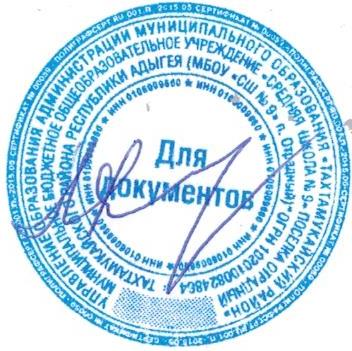  «Средняя школа №9 » п. Отрадный Утверждаю Директор школы:________________Халиш М.И.Приказ № 56 от 30.08.2019 г.Программавсеобуча для родителей (законных представителей) несовершеннолетних детей по основам детской психологии и педагогики.2019-2020учебный годПояснительная запискаВажнейшим требованием развития общества к воспитанию подрастающего поколения в современной социокультурной ситуации является повышение роли семьи в воспитании и в снижении социальной напряжённости в обществе. Социокультурная обусловленность воспитания предполагает признание права родителей стать полноправными партнёрами педагогов в воспитании детей, права на специальные педагогические знания.В настоящее время семья в Российской Федерации, в том числе и в Республике Адыгея, переживает противоречивое и сложное состояние:1. Во многом утрачены традиции семейного воспитания и его нравственные ценности.2. Изменился статус семьи как воспитательного института (сокращается количество благополучных по составу и по степени воспитательного влияния семей; растут отчуждение, непонимание между родителями и детьми и т.п.).3. Изменилось качество самой семьи (разрушены нравственные представления о браке и семье; утрачено понятие ответственности за сохранение брака; увеличивается процент детей, растущих в неполных семьях либо в семьях, где один из родителей родным не является и т.п.).4. Наблюдаются тенденция к снижению непопулярности отцовства и материнства, негативный социально-психологический фон в семье.5. Серьёзной проблемой является отчуждение семьи от образовательных учреждений, педагогов – от семьи (усиливается недоверие родителей к школе, имеют место неадекватное отношение родителей и детей к педагогам, неудовлетворённость качеством образования, невысок уровень психолого-педагогической культуры родителей и т.п.).Концепция модернизации российского образования подчеркивает исключительную роль семьи в решении задач воспитания. Права и обязанности родителей определены в ст.38,43 Конституции РФ, главе 12 Семейного кодекса Российской  Федерации, ст. 17,18,19,52 закона ФЗ 273 РФ «Об образовании в РФ». Успешное решение задач воспитания возможно только при объединении усилий семьи и других социальных институтов. Общеобразовательные учреждения остаются одним из  важнейших социальных институтов, обеспечивающих воспитательный процесс и реальное взаимодействие ребенка, родителей и социума.Поэтому актуальность педагогического всеобуча обусловлена особой ролью семьи в жизни человека и общества. Семья – одна из необходимых и основных ступеней бытия человека. Именно в семье происходит первичная социализация ребёнка, приобретаются навыки взаимодействия и общения с людьми, формируются образ «Я» и самооценка, самостоятельность и ответственность, а также многое другое, что закладывает фундамент полноценного развития личности.В соответствии со ст. 18 Закона Российской Федерации «Об образовании в РФ» на родителей возлагается обязанность заложить основы физического, нравственного и интеллектуального развития личности ребенка в раннем возрасте. Благоприятное протекание раннего периода развития ребенка обеспечивает уникальную и наилучшую возможность для формирования его природных задатков и последующего развития способностей. На раннем этапе развития ребенок всецело зависит от семейной среды, в которой воспитывается. Таким образом, необходимость возвращения к педагогическому просвещению (обучению) родителей обусловлены рядом причин:·   потребностями современного общества, характерной особенностью которого является изменение социокультурной ситуации (необходимость обеспечения взаимодействий семьи и школы в процессе формирования ценностных ориентиров у подрастающего поколения);·   инновационным отечественным и зарубежным опытом обновления воспитания подрастающего поколения нового столетия;·   открытостью современного педагогического сообщества (родительского в том числе) обществу, прошлому опыту, инновациям.Цель программы: повышекние уровня основных родительских компетенций ( здоровьесберегающих, психологических,педагогических , информационных,коммуникативных , правовых) в вопросах воспитания и обучения детей.
Задачи программы:Расширить знания о психологических, педагогических, правовых основах необходимых для эффективного построения семейных , в том числе детско-родительских отношений. Содействовать развитию навыков родительского самообразованию.Ознакомить с различными методами и приёмами эффективного взаимодействия родителей с детьми ( на разных этапах их развития)Пропагандировать важность и значимость семейных традиций , здорового образа жизни и содержательного досуга семьи.Ориентировать родителей в вопросах участия ребёнка в экономике и бюджете семьи.Принципы:·   первоочередного права родителей на воспитание детей (родители в первую очередь несут ответственность за развитие, здоровье и благополучие своих детей);·   достоверности информации (сообщаемая информация должна опираться на научные (медицинские, психологические, педагогические, физиологические, юридические и др.) факты);·   практикоориентированности информации (информация, рекомендованная родителям, должна быть доступной для использования в жизни);· взаимного сотрудничества и взаимоуважения (доверительные взаимоотношения педагогов с родителями учащихся, а также конструктивный поиск решения возникающих проблем воспитания детей);· развития (личности, системы отношений личности, процессов жизнедеятельности);·   гуманизации отношений и общения;·   системности воспитательных воздействий на ребёнка;·   преемственности семьи и школы в становлении социокультурного опыта ребёнка;Целевая группа : родители, представители родителей, воспитывающие детей с в возрасте от 7 до 18 лет.Методы работы :Условия участия родителей: а) добровольность участия; б) интерес к заявленной цели; в) готовность обсуждать вопросы по теме встречи.Место проведения встреч с родителями:а) образовательная организация, помещение, в котором возможна организация лекционного занятия и работа в группах по 5-7 человек (при необходимости); б) помещение, в котором проходят сеансы видеоконференц-связи.Организация занятий:а)продолжительность встречи с родителями: 1-1,5 часа (в зависимости от формы и темы); часть занятий может быть проведена в формате видеоконференции.б) количество участников в группе 15-20 человек.В ходе реализации программы используются индивидуальные, групповые формы работы со всеми участниками образовательного процесса.Формы работы варьируются в зависимости от типа консультации. Формы работы :1. Анкеты, беседы, опросы, тесты. 2. Родительское собрание, беседы. 3. Школьный лекторий, школьные и классные  тематические конференции для родителей, родительские лектории по микрогруппам родителей.4. Совместные праздники и другие формы внеклассной деятельности, дни творчества для детей и их родителей, открытые уроки. 5. Круглые столы, родительские конференции, вечера вопросов и ответов, тренинги, индивидуальные консультации. 6. Посещения семей, подготовка школьных и классных праздников, заседания родительских комитетов. 7.  Классные советы, классные родительские комитеты 8. В программе используется несколько видов психологических игр:Игровые «оболочки». Игровой сюжет выступает обрамлением, фоном, на котором решаются развивающие и коррекционные задачи.«Игры-проживания». Индивидуальное и групповое освоение игрового пространства, построение его в рамках межличностных отношений, осмысление ценностей личного бытия в создавшейся жизненной ситуации.«Игры-драмы». Самоопределение каждого участника в игровой ситуации, совершение им ценностно-смыслового выбора и проживания его последствий.Управление, контроль, мониторинг :Управление и контроль над реализацией программы осуществляет директор образовательного учреждения,. координатором программы является заместитель директора по воспитательной работе. Этапы реализации курса :На первом этапе (подготовительном) - предусмотрена входная диагностика, целью которой является определение проблемного поля учебной группы. Второй этап - основной (просвещение). Программа состоит из 6 модулей; каждый модуль состоит из занятий, включающих в себя теоретическую или практическую части. Программа рассчитана в общей сложности на 72 часа : 36 ч.- всеобуч , 36 ч.- самоподготовка ( весь материал по темам выкладывается на сайт школы). Программа содержит модули, специально предназначенные для родителей детей различных возрастных категорий.По окончании курса (заключительном этапе) - проводится выходная диагностика с целью определения динамики совершенствования основных род.Ожидаемый результат:В результате реализации программы родители и представители родителей :
1.Получат знания о психологических , педагогических и правовых основах необходимых для эффективного построения семейных отношений. 2. Смогут находить и использовать различные дополнительные источники информации по вопросам воспитания детей. 3.Смогут применять различные методы и приёмы взаимодействия родителей с детьми на разных этапах их развития. 4.Осознают важность и значимость семейных традиций, здорового образа жизни , содержательного досуга семьи и участие детей в экономике и бюджете семьи.Содержание программы Учебно-тематический планКалендарно-тематическое планирование консультаций с родителями учащихся 1-9 классовСПИСОК ЛИТЕРАТУРЫАколджанян К.А. Изучение факторов стабилизации семьи в социологической литературе // Стабильность семьи как социальная проблема. М., 1978.Алешина Ю.Е. Индивидуальное и семейное консультирование. М.: РИЦ Консорциума «Социальное здоровье России», 1994.Алиев Х.М. Метод Ключ в борьбе со стрессом/ серия «Психологический практикум» Ростор н/Д: Феникс, 2003.Андреева Т.В. Психология семьи: учебное пособие. – СПб.: Речь, 2007.Арутюнян М.Ю. Гендерные отношения в семье // Материалы первой российской школы по гендерным исследованиям, М., 1997.Баррет Д. Выбор профессии: тесты способностей М.: АСТ: Астрель, 2007.Бенилова С.Ю. Доброжелательные взгляды на общение с детьми. Двадцать одна ситуация из практики детского психиатра и психотерапевта. – М.: Прометей, 2002.Витек К. Проблемы супружеского благополучия. М., 1998.Голод С.И. Будущая семья: какова она? (социально-нравственный аспект). М.:Знание, 1990.Грецов А.Г., Азбель А.А. Узнай себя. Психологические тесты для подростков. СПб.: Питер, 2006.Дементьева И.Ф. Первые годы брака: проблемы становления молодой семьи. М., 1991.Емельянов С.М. Практикум по конфликтологии. СПб.: Питер, 2001.Каменюкин А.Г., Ковпак Д.В. Антистресс-тренинг. – СПб.: Питер, 2004.Келам А., Эббер И. Причины конфликтных ситуаций в семье // Человек после развода. Вильнюс, 1985.Ключников С. Держи стресс в кулаке. СПб.: Питер, 2002.Ключников С. Искусство управления собой. СПб.: Питер, 2002.Ковалев С.В. Подготовка старшеклассников к семейной жизни: тесты, опросники, ролевые игры: Книга для учителя. М.: Просвещение, 1991.Ковалев С.В. Проблемы современной семьи. М., 1988.Кэдьюсон Х., Шефер Ч. Практикум по игровой психотерапии. СПб.: Питер, 2002.Леванова Е.А. и др. Игра в тренинге. Возможности игрового взаимодействия. СПб.:Питер, 2008.Лесгафт П.Ф. Семейное воспитание ребенка и его значение. М.:Педагогика, 1991.Ментс М. ванн Эффективное использование ролевых игр в тренинге. СПб.:Питер, 2002.Навайтис Г. Семья в психологической консультации. М.: Московский психолого-социальный институт; Воронеж: изд. НПО «Модэк», 1999.Немов Р.С. Психология: учеб. для студ. Высш. пед. Учеб. заведений: в 3 кн., кн-1:Общие основы психологии. М.6 ВЛАДОС, 2004.Осипова А.А. Манипуляции в общении: умей сказать «нет!». Ростов н/Д:Феникс, 2005.Петровский А.В. Дети и тактика семейного воспитания. М.: Знание, 1981.Практикум по психологическим играм с детьми и подростками / под ред. Битяновой М.Р. СПб.: Питер, 2007.Профилактика аддиктивного поведения школьников: учебно-методическое пособие/под ред. Колеченко А.К. СПб.: КАРО, 2006.Психология подростка. Учебник. Под ред. А.А. Реана СПб.: «прайм-ЕВРОЗНАК», 2003.Психология человека от рождения до смерти. Психологическая энциклопедия / под ред. А.А.Реана. СПб: Прайм-ЕВРОЗНАК; Изд. дом ОЛМА-пресс, 2001.Рай Л. Развитие навыков эффективного общения. СПб.: Питер, 2002.Рухманов А., Познать себя. М.: Молодая гвардия, 1981.Синичкина Е. Практическая психология для подростков М.: АСТ-ПРЕСС, 2001.Смирнова Е.Е. Познаю себя и учусь управлять собой. Программа уроков психологии для младших подростков (10-12 лет) СПб.: Речь, 2007.Тон К., Маккей Д. Тренинг: настольная книга тренера. СПб.: Питер, 2001.Фримен Д. Техники семейной психотерапии. СПб.: Питер, 2001.Харли У. Законы семейной жизни. М.: Протестант, 1992.№п/пНаименование разделаКол-во часов лектория / кол-во часов для самоподготовки/ всего№п/пНаименование разделаКол-во часов лектория / кол-во часов для самоподготовки/ всегоОсновы семейной психологии8 / 11 /19Основы семейного права5 / 4 / 9Основы семейного воспитания9 / 4 /13История семьи, история рода4 / 7 /11Основы здорового образа жизни и содержательного досуга7 / 5 /12Семейный бюджет3 / 5 / 8Всего:Всего:36 / 36 /76№№п/пНаименование раздела, темыКол-во часов лектория / кол-во часов для самоподготовки№№п/пНаименование раздела, темыКол-во часов лектория / кол-во часов для самоподготовкиОсновы семейной психологии1.1Психолого-педагогические особенности первоклассников. Как помочь первокласснику учиться?11.2Психическое здоровье ребёнка. Как научить ребёнка своевременно обращаться за помощью?11.3Психологическая готовность выпускников начальной школы к обучению в среднем звене.11.4Особенности межличностной коммуникации в семье, конфликты и способы их разрешения.11.5Психолого-педагогические особенности детей младшего подросткового возраста.11.6Агрессивный ребенок – причины появления проблемы. Физическое насилие и его влияние на развитие ребёнка11.7Особенности полового развития подростков.11.8Суициды как крайняя форма отклоняющегося поведения 11.9Гиперактивные дети (Мастер класс Доктор Нонна) http://www.youtube.com/watch?t=88&v=di-KxpnlBKA(для самостоятельного изучения родителей) 11.10Особенности воспитания гиперактивных детей. Воспитание детей. Мамина школа. Первый образовательный канал. http://www.youtube.com/watch?v=Dvf4G_bM1K0(для самостоятельного изучения родителей) 11.11Детская агрессия. Как помочь ребёнку избавиться от нее? Воспитание детей. Мамина школа. Первый образовательный канал. http://www.youtube.com/watch?v=CFkGKdOUNb4(для самостоятельного изучения родителей) 11.12Детская злость и агрессия. Отчего становятся злыми наши дети? Воспитание детей. Мамина школа. Первый образовательный канал. http://www.youtube.com/watch?v=saLcx9mWRAY(для самостоятельного изучения родителей) 11.13Причины и последствия детской агрессии. Воспитание детей. Мамина школа. Первый образовательный канал. http://www.youtube.com/watch?v=Is0za-bVhjo&index=296&list=PL2A7A5DAD910FDCFE(для самостоятельного изучения родителей) 11.14Детская агрессия. Как помочь ребёнку избавиться от нее? Воспитание детей. Мамина школа. Первый образовательный канал. http://www.youtube.com/watch?v=CFkGKdOUNb4&list=PL2A7A5DAD910FDCFE&index=167(для самостоятельного изучения родителей) 11.15Ребенок-левша. Можно и нужно ли переучивать левшу в правшу? Воспитание детей. Мамина школа. Первый образовательный канал. http://www.youtube.com/watch?v=f_la7CNObcw&list=PL2A7A5DAD910FDCFE&index=290(для самостоятельного изучения родителей) 11.16Воспитание детей http://www.youtube.com/watch?v=sIbX6e0PGYE&list=PL2A7A5DAD910FDCFE&index=294(для самостоятельного изучения родителей) 11.17Рассеянность. Как научить ребёнка быть внимательным? Воспитание детей. Мамина школа. Первый образовательный канал. http://www.youtube.com/watch?v=bYO67f_LurI&index=58&list=PL2A7A5DAD910FDCFE(для самостоятельного изучения родителей) 11.18Как развивать интеллект ребёнка? Воспитание детей. Мамина школа. Первый образовательный канал. http://www.youtube.com/watch?v=TXvgU6pbw18&list=PL2A7A5DAD910FDCFE&index=139(для самостоятельного изучения родителей) 11.19Детская депрессия, отчего она возникает и как от нее избавиться? Воспитание детей. Мамина школа. Первый образовательный канал. http://www.youtube.com/watch?v=gLqH1xBLhBw&list=PL2A7A5DAD910FDCFE&index=146(для самостоятельного изучения родителей) 1Основы семейного права2.1Семья как институт первичной социализации ребёнка12.2Права несовершеннолетнего ребенка.12.3Современное семейное законодательство РФ12.4Итоговая аттестация выпускников основной школы12.5Безопасность детей в сети Интернет12.6Семейный кодекс РФ. Права несовершеннолетних детей. Статьи 54-60http://www.zakonrf.info или http://www.konsultant.ruСемейный кодекс РФ. Права и обязанности родителей. Статьи 61-79 http://www.zakonrf.info или http://www.konsultant.ru( для самостоятельного изучения родителями)22.7Образовательный портал «Слово» http://www.portal-slovo.ru/pedagogy/41491.php ( для самостоятельного изучения родителями)12.8Права родителей на воспитание детей.Интервью с адвокатом Ларисой Октябристовной Павловой http://www.portal-slovo.ru/pedagogy/40522.php ( для самостоятельного изучения родителями)12.9Федеральный закон от 29.12.20012 № 273 «Об образовании в РФ» http://www.konsultant.ru( для самостоятельного изучения родителями)13 .Основы семейного воспитания3.1Воспитание культуры поведения у ребенка13.2Типы семейного воспитания. 13.3Секретный мир наших детей, или Ребенок и улица13.4Организация учебного труда школьников в процессе подготовки домашних заданий13.5Методы семейного воспитания и их роль в нравственном развитии подростков.13.6Авторитет родителей в воспитании детей в семье.13.7Выбор будущей профессии ребёнка-влияние родителей13.8О друзьях настоящих и не очень…13.9Компьютер в жизни школьника13.10Возможно ли без наказаний воспитать ребёнка? Воспитание детей. Мамина школа. Первый образовательный канал. http://www.youtube.com/watch?v=DJA-nxDkPLY&index=130&list=PL2A7A5DAD910FDCFE(для самостоятельного изучения родителей) 13.11Как научить детей этике поведения в общественных местах? Воспитание детей. Мамина школа. Первый образовательный канал. http://www.youtube.com/watch?v=eRTN3J00A28&list=PL2A7A5DAD910FDCFE&index=59(для самостоятельного изучения родителей) 13.12Чувство зависти. Как уменьшить количество поводов для зависти? Воспитание детей. Мамина школа. Первый образовательный канал. http://www.youtube.com/watch?v=8-mAlh722Ao&index=45&list=PL2A7A5DAD910FDCFE(для самостоятельного изучения родителей) 13.13Как приобщить ребёнка к спорту? Советы родителям. Воспитание детей. Мамина школа. Первый образовательный канал. Мамина школа. Первый образовательный канал. http://www.youtube.com/watch?v=9es2jQ_lOoM&list=PL2A7A5DAD910FDCFE&index=76(для самостоятельного изучения родителей) 14.История семьи, история рода4.1Роль семейных традиций в воспитании детей. 14.2Семейные ценности. Генеалогическое дерево.14.3Воспитание у подростков эстетической культуры.14.4Семейные ценности, ценности современного подростка14.5Возможности применения он-лайн пространства для построения генеалогического древа, программа «Древо жизни» и её бесплатные аналоги GRAMPS, Family Tree Builder и RootsMagic Essentials.(для самостоятельного изучения родителей) 14.6Роль семейных традиций в воспитании детей. Воспитание детей. Мамина школа. Первый образовательный канал. http://www.youtube.com/watch?v=fWzdfGF83eM&list=PL2A7A5DAD910FDCFE&index=191(для самостоятельного изучения родителей) 14.7Новый год - самое время прививать ребёнку интерес к истории, искусству. Воспитание детей. Мамина школа. Первый образовательный канал. http://www.youtube.com/watch?v=7ZNToYT-nL8&list=PL2A7A5DAD910FDCFE&index=154(для самостоятельного изучения родителей) 14.8Детско-родительские отношения. Почему дети не знают границ дозволенного? Воспитание детей. Мамина школа. Первый образовательный канал. http://www.youtube.com/watch?v=u2uPHWj2eRA&list=PL2A7A5DAD910FDCFE&index=186(для самостоятельного изучения родителей) 14.9Какими качествами должны обладать родитель, чтобы вырастить в неполной семье ребенка? Мамина школа. Первый образовательный канал. http://www.youtube.com/watch?v=EPj2exkXPC4&list=PL2A7A5DAD910FDCFE&index=187(для самостоятельного изучения родителей) 14.10Как сгладить последствия стресса у ребёнка после развода родителей? Воспитание детей. Мамина школа. Первый образовательный канал. http://www.youtube.com/watch?v=xDTl6f-Z97g&list=PL2A7A5DAD910FDCFE&index=31(для самостоятельного изучения родителей) 15.Основы здорового образа жизни и содержательного досуга5.1Семейный досуг: игры, домашние праздники, чтение15.2Досуг подростков15.3Укрепление здоровья, предупреждение утомляемости, нервные и инфекционные заболевания у подростков, профилактика детского вредных привычек.15.4Основы физиологии и гигиены подросткового возраста15.5Последствия дурных привычек. Как устоять перед соблазном?15.6Профилактика ВИЧ/СПИД в детско-молодежной среде15.7Личная гигиена первоклассника. Разговор о правильном питании.1 5.8Готовимся встречать Новый год с ребёнком. Воспитание детей. Мамина школа. Первый образовательный канал. http://www.youtube.com/watch?v=Z3zenxAn5cE&index=33&list=PL2A7A5DAD910FDCFE(для самостоятельного изучения родителей) 15.9Какие правила безопасности нужно соблюдать на отдыхе, чтобы ребенок не оказался у врача? http://www.youtube.com/watch?v=OxPk15p719M&list=PL2A7A5DAD910FDCFE&index=112(для самостоятельного изучения родителей) 15.10Как отметить день рождения ребёнка? Воспитание детей. Мамина школа. Первый образовательный канал. http://www.youtube.com/watch?v=Fg4K_CGkj2c&index=47&list=PL2A7A5DAD910FDCFE(для самостоятельного изучения родителей) 15.11Как сделать спецвыпуск семейной газеты о вашем путешествии? http://www.youtube.com/watch?v=H2g4-NrL0U&list=PL2A7A5DAD910FDCFE&index=113(для самостоятельного изучения родителей) 15.12Как приучить ребёнка есть здоровую пищу без подкупа и шантажа? Воспитание детей. Мамина школа. Первый образовательный канал. http://www.youtube.com/watch?v=Ul_krTIlSxU&index=52&list=PL2A7A5DAD910FDCFE(для самостоятельного изучения родителей) 16.Семейный бюджет6.1Карманные деньги детей.16.2Внимание и удовлетворение потребностей ребёнка. 16.3Удовлетворение материальных потребностей ребенка.16.4Ребенок и деньги. Как научить детей разумному отношению к деньгам? Воспитание детей. Мамина школа. Первый образовательный канал. http://www.youtube.com/watch?v=83i81sLxA3c&list=PL2A7A5DAD910FDCFE&index=148 (для самостоятельного изучения родителей) 16.5Нужно ли ребенку рассказывать о семейном бюджете и учить, как зарабатывать свои деньги? http://www.youtube.com/watch?v=LBe36-HHZEo&index=165&list=PL2A7A5DAD910FDCFE (для самостоятельного изучения родителей) 16.6Как сформировать у ребенка правильное отношение к деньгам? Воспитание детей. Мамина школа. Первый образовательный канал. http://www.youtube.com/watch?v=YXOEal12m3o&index=203&list=PL2A7A5DAD910FDCFE (для самостоятельного изучения родителей) 16.7Дети и деньги. Клуб родительского мастерства http://www.vospitaj.com/blog/deti-i-dengi/ (для самостоятельного изучения родителей) 16.8Что делать, если ребенок ворует деньги http://www.child-psy.ru/problemi/294.html(для самостоятельного изучения родителей) 1ИТОГО : 72 ч.Класс (параллель)№ занятияТема занятияЦель занятияСодержаниезанятияНазвание разделаНазвание разделаФорма проведенияФорма проведенияФорма проведенияОтветственное лицо за проведениеПримерная дата проведенияПримерная дата проведения1 класс1.Психолого-педагогические особенности первоклассников. Как помочь первокласснику учиться?Помочь освоить новую социальную роль «родителя ученика».Оценка готовности к школе Психологическая готовность ребенка к школе. Определение готовности детей к обучению в школе.Основы семейной психологииОсновы семейной психологииРодительское собрание, беседы.Родительское собрание, беседы.Родительское собрание, беседы.Педагог-психологОктябрьОктябрь2Личная гигиена первоклассника. Разговор о правильном питании. Показать необходимость правильной организации режима дня и питания. Привлечь внимание к основополагающим аспектам сохранения здоровья маленького ученика.Личная гигиена и правильное питание первоклассника. Физическое воспитание детей в семье. Основные параметры развития ребенка 7-8 лет. Школьные нагрузки. Правильная организация режима дня. Основы здорового образа жизни и содержательного досугаОсновы здорового образа жизни и содержательного досугаРодительское собрание, беседы.Родительское собрание, беседы.Родительское собрание, беседы.ФельдшерДекабрьДекабрь3Роль семейных традиций в воспитании детей. Показать значение семейных традиций в жизни и развитии ребенка.Семейные традиции. Какие семейные традиции существуют в российских семьях? Как они влияют на развитие ребенка? История семьи, история родаИстория семьи, история родаРодительская конференцияРодительская конференцияРодительская конференцияУчитель ОРКСЭФевральФевраль4Семья как институт первичной социализации ребёнкаПоказать значимость семьи в жизни ребёнкаСемья как основной фактор социализации личности. Направления социализации в семье. Роль взаимодействия ребенка с членами семьи в его социализации. Влияние стиля родительского поведения на социальное развитие ребёнка. Типы взаимодействия родителей в соответствии с моделями поведения детей. Деформация семьи и ее влияние на социализацию школьника. Основы семейного праваОсновы семейного праваКруглый столКруглый столКруглый столСоциальный педагогАпрельАпрель2 класс1Безопасность детей в сети ИнтернетПознакомить с правилами безопасного интернетаГаджеты и компьютеры: польза и вред. Существует ли компьютерная игромания и зависимость у детей? Как научить ребёнка правилам безопасности общения в социальных сетях? Как с помощью гаджетов и компьютеров развивать ребенка?Основы семейного праваОсновы семейного праваРодительская конференцияРодительская конференцияРодительская конференцияУчитель информатикиОктябрьОктябрь2Семейные ценности. Генеалогическое дерево.Сформировать представление о семейных ценностяхСемейное духовно-нравственное воспитание. Какие сегодня духовные ценности у наших детей, как они формируются? Семейные ценности. Генеалогическое дерево семьи.История семьи, история родаИстория семьи, история родаКруглый столКруглый столКруглый столУчитель ОРКСЭДекабрьДекабрь3Воспитание культуры поведения у ребенкаПомочь родителям в воспитании культуры поведения у детей; помочь им увидеть свои недостатки в процессе воспитания и найти пути их решения.Как воспитать культуру поведения у ребенка. Если ребенку пишут (делают) замечание за плохое поведение, то как должен реагировать родитель? Как научить детей этике поведения в общественных местах?Основы семейного воспитанияОсновы семейного воспитанияРодительская конференцияРодительская конференцияРодительская конференцияКлассный руководительФевральФевраль4Типы семейного воспитания. Формирование потребности родителей к анализу воспитательного воздействия семьи на ребёнка и коррекции этого воздействия.Типы семей. Влияние семьи на ребенка. Родительство, компоненты структуры родительства. Ответственное родительство. Семейное воспитание. Компоненты семейного воспитания. Проблемы семейного воспитания. Основы семейного воспитанияОсновы семейного воспитанияРодительское собрание, беседы.Родительское собрание, беседы.Родительское собрание, беседы.Социальный педагогАпрельАпрель3 класс1Психическое здоровье ребёнка. Как научить ребёнка своевременно обращаться за помощью?Помочь в профилактике стрессов и неврозов и вредных привычек у детей.Что означает психологическое здоровье? Как укреплять психологическое здоровье ребенка? Как заботиться о психологическом здоровье ребенка? Как научить ребёнка своевременно обращаться за помощью?Основы семейной психологииОсновы семейной психологииПрактическое занятие. ТренингПрактическое занятие. ТренингПрактическое занятие. ТренингПедагог-психологСентябрьСентябрь2Секретный мир наших детей, или Ребенок и улицаОпределить роль сверстников, друзей в развитии личности ребенка младшего школьного возраста.Значение друзей, дружбы в жизни ребенка младшего школьного возраста. Возрастные особенности восприятия дружбы Положительный и отрицательный эффект влияния компании на ребенка младшего школьного возраста. Одиночество ребенка. Проблемы ребенка в выборе друзей. Основы семейного воспитанияОсновы семейного воспитанияРодительское собрание, беседы.Родительское собрание, беседы.Классный руководительКлассный руководительКлассный руководительНоябрь3Семейный досуг: игры, домашние праздники, чтениеПознакомить родителей с возможными формами организации семейного досуга.Семейный досуг. С какой целью организовать семейный досуг? Что он развивает у ребенка? Что о нем должен знать ребенок? Как организовать семейный досуг в будни и выходные, отдых в каникулы и отпуск.Основы здорового образа жизни и содержательного досугаОсновы здорового образа жизни и содержательного досугаКруглый столКруглый столСоциальный педагогСоциальный педагогСоциальный педагогЯнварь4Внимание и удовлетворение потребностей ребёнка. Сформировать умение анализировать и корректировать процесс воспитания ребёнка.Виды потребностей. Способы удовлетворения потребностей. Последствия от неудовлетворённых потребностей.Семейный бюджетРодительское собрание, беседы.Родительское собрание, беседы.Социальный педагогСоциальный педагогСоциальный педагогМартМарт4 класс1Организация учебного труда школьников в процессе подготовки домашних заданийОпределить роль подготовки домашнего задания в обучении младшего школьникаКак помочь ребенку в приготовлении домашнего задания. Почему ребенок отказывается делать уроки? Как научить школьника делать уроки самостоятельно? Какой стимул может заставить ребёнка делать уроки самостоятельно? Основы семейного воспитанияРодительская конференцияРодительская конференцияКлассный руководительКлассный руководительКлассный руководительСентябрьСентябрь2Психологическая готовность выпускников начальной школы к обучению в среднем звене.Подготовить родителей к решению основных проблем, связанных с переходом в среднее звено лицея.Оценка готовности обучения в среднем звене. Психологическая готовность ребенка к обучению в среднем звене.Основы семейной психологииРодительское собрание, беседы.Родительское собрание, беседы.Педагог-психологПедагог-психологПедагог-психологНоябрьНоябрь3Особенности межличностной коммуникации в семье, конфликты и способы их разрешения.Помочь родителям преодолеть трудности в решении конфликтных ситуаций в    семье , найти пути выхода из конфликтной ситуации.Как слушать ребенка? Что такое «активное слушание» и когда надо слушать ребенка? Что делать, чтобы ребенок сам продвигался в решении своей проблемы? Что мешает родителям слушать ребенка? Что делать, если ребенок вызывает у родителей отрицательные переживания? Как избежать лишних проблем и конфликтов с ребенком? Причины конфликтов. Конструктивные способы разрешения конфликтов.Основы семейной психологииКруглый столКруглый столПедагог-психологПедагог-психологПедагог-психологЯнварьЯнварь4Карманные деньги детей.Привлечь внимание родителей к необходимости воспитания разумного отношения детей к денежным средствам.Нужно ли обсуждать с детьми финансовые вопросы? Как научить ребенка понимать стоимость денег? Как учить детей обращаться с деньгами? Нужны ли ребенку карманные деньги? С какого возраста стоит давать ребенку деньги на мелкие расходы? Сколько давать карманных денег? Контролировать ли самостоятельные траты ребенка? Стоит ли поощрять или наказывать деньгами? Семейный бюджетРодительская конференцияРодительская конференцияКлассный руководительКлассный руководительКлассный руководительМартМарт5 класс1Психолого-педагогические особенности детей младшего подросткового возраста.Адаптация к среднему звену обучения.Познакомить родителей с возрастными особенностями их детей. Научить использовать их в воспитательном процессе.Оценка готовности обучения в среднем звене. Психологическая готовность ребенка к обучению в среднем звене. Адаптация к среднему звену обучения.Основы семейной психологииОсновы семейной психологииРодительское собрание, беседы.Педагог-психологПедагог-психологОктябрь2Методы семейного воспитания и их роль в нравственном развитии подростков.Сформировать педагогически обоснованную позицию родителей в отношении воспитания ребенка.Семейное воспитание. Компоненты семейного воспитания. Проблемы семейного воспитания.Основы семейного воспитанияОсновы семейного воспитанияРодительская конференцияКлассный руководительКлассный руководительДекабрь3Досуг подростков. Информировать родителей о возможных способах организации свободного времени подростков.Семейный досуг. С какой целью организовать семейный досуг? Что он развивает у ребенка? Что о нем должен знать ребенок? Как организовать семейный досуг в будни и выходные, отдых в каникулы и отпуск. Как организовать досуг подростка.Основы здорового образа жизни и содержатель-ного досугаОсновы здорового образа жизни и содержатель-ного досугаПрактическое занятие. ТренингСоциальный педагогСоциальный педагогФевраль4Семейные ценности, ценности современного подросткаОбсудить проблему  ценностей современной семьи; определить роль семьи в формировании ценностей подростка.Семейное духовно-нравственное воспитание. Какие сегодня духовные ценности у наших детей, как они формируются? Семейные ценности.История семьи, история родаРодительское собрание, беседы.Родительское собрание, беседы.Родительское собрание, беседы.Учитель обществозна-нияАпрель6 класс1Укрепление здоровья, предупреждение утомляемости, нервные и инфекционные заболевания у подростков, профилактика детских вредных привычек.Привлечь родителей к формированию здоровья школьника, здорового образа жизни ребёнкаКак учить детей беречь здоровье. Режим дня. Здоровый сон. Как сохранить здоровье школьников? Вредные привычки у детей. Формирование гигиенических навыков у ребенка. Формирование негативного отношения к факторам риска здоровью детей. Здоровое питание в семье. Профилактика перегрузок.Основы здорового образа жизни и содержательного досугаОсновы здорового образа жизни и содержательного досугаРодительская конференцияФельдшерФельдшерСентябрь2Авторитет родителей в воспитании детей в семье.Рассмотреть виды авторитета родителей; раскрыть роль настоящего авторитета родителей в воспитании детей;Виды авторитета родителей. Роль настоящего авторитета родителей в воспитании детей. Методы семейного воспитания и их характеристики.Основы семейного воспитанияОсновы семейного воспитанияПрактическое занятие. ТренингКлассный руководительКлассный руководительНоябрь3Удовлетворение материальных потребностей ребенка.Сформировать умение анализировать и корректировать процесс воспитания ребёнка.Виды потребностей. Способы удовлетворения потребностей. Последствия от неудовлетворённых потребностей.Семейный бюджетСемейный бюджетРодительское собрание, беседы.Социальный педагогСоциальный педагогЯнварь4Агрессивный ребенок – причины появления проблемы. Физическое насилие и его влияние на развитие ребёнкаСформировать знания родителей о проблеме агрессивности подростков; сформировать умения и навыки помочь своим детям справиться с агрессивным состоянием, научить бороться со своим гневом.Детская злость и агрессия. Что такое детская агрессия? От чего ребенок становится злым? Причины и последствия детской агрессии. Как помочь ребёнку избавиться от нее? Как помочь ребенку управлять своими эмоциями? Как научить детей контролировать гнев. Основы семейной психологииОсновы семейной психологииРодительская конференцияПедагог-психологПедагог-психологМарт7 класс1Особенности полового развития подростков. Познакомить родителей с особенностями полового созревания подростков. Психологические особенности подрасткового возраста.  Пубертатный возраст (возраст полового созревания). Основы семейной психологииОсновы семейной психологииРодительское собрание, беседы.Педагог-психологПедагог-психологСентябрь2Права несовершенно-летнего ребенка.Познакомить с правовой культурой семейных отношений.Основные начала семейного законодательстваОсуществление и защита семейных прав. Права и обязанности родителей и детей. Основы семейного праваОсновы семейного праваВечер вопросов и ответовСоциальный педагогСоциальный педагогНоябрь3Компьютер в жизни школьникаВыявить отношение родителей к использованию компьютера в учебном процессе и дома.Гаджеты и компьютеры: польза и вред. Существует ли компьютерная игромания и зависимость у детей? Как научить ребёнка правилам безопасности общения в социальных сетях? Как с помощью гаджетов и компьютеров развивать ребенка?Основы семейного воспитанияОсновы семейного воспитанияРодительское собрание, беседы.Учитель информатикиУчитель информатикиЯнварь4Основы физиологии и гигиены подросткового возрастаПоПомочь родителям понять значение в жизни ребенка физиологических и психологических изменений, обратить внимание на собственное поведение в этот период.2.  Обсудить определенные правила поведения детей в период полового взросления детей.Как учить детей беречь здоровье. Режим дня. Здоровый сон. Как сохранить здоровье школьников? Основы физиологии и гигиены подросткового возрастаОсновы здорового образа жизни и содержатель-ного досугаОсновы здорового образа жизни и содержатель-ного досугаВечер вопросов и ответовФельдшерФельдшерМарт8 класс1О друзьях настоящих и не очень…Использовать семейный опыт для формирования умения ребёнка видеть мотивы поведения других людей.Значение друзей, дружбы в жизни подростка. Возрастные особенности восприятия дружбы Положительный и отрицательный эффект влияния компании на ребенка. Одиночество ребенка. Проблемы ребенка в выборе друзей.Основы семейного воспитанияОсновы семейного воспитанияРодительская конференцияКлассный руководительКлассный руководительСентябрь2Современное семейное законодательство РФОзнакомить родителей с семейным законодательствомОсновные начала семейного законодательстваОсуществление и защита семейных прав. Заключение и прекращение брака. Права и обязанности супругов. Права и обязанности родителей и детей. Алиментные обязательства.Основы семейного праваОсновы семейного праваВечер вопросов и ответовУчитель обществозна-нияУчитель обществозна-нияНоябрь3Суициды как крайняя форма отклоняющегося поведения Оказать профилактическую помощь родителям по проблемам подросткового суицида.Суицидное поведение как форма активности, направляемой на лишение себя жизни, и как средство разрешения личностного кризиса в условиях конфликта. Психологический кризис. Внутренние и внешние формы суицидного поведения. Механизм суицидного поведения. Основы семейной психологииОсновы семейной психологииРодительская конференцияПедагог-психологПедагог-психологЯнварь4Воспитание у подростков эстетической культуры.Сформировать представлений  об эстетической культуре  и необходимости эстетического воспитания ребенка.Разные виды деятельности в эстетическом развитии личности. Эстетическая культура подростка как совокупность качеств, позволяющих воспринимать прекрасное и привносить красоту в жизнь. Способы формирования эстетических качеств подростка. История семьи, история родаИстория семьи, история родаРодительское собрание, беседы.Учитель ОРКСЭУчитель ОРКСЭМарт9 класс1Итоговая аттестация выпускников основной школыПознакомить родителей с технологией итоговой аттестации учащихся.Родители как субъекты процесса образования детей-школьников. Особенности дидактического сопровождения родителями учебной деятельности старшего школьника. Взаимодействие субъектов образовательного процесса (родителей, детей и педагогов). Мотивация профессионального и жизненного самоопределения старшеклассни-ков-выпускников как механизм стимулирования успешной сдачи экзамена.Основы семейного праваОсновы семейного праваВечер вопросов и ответовЗавуч по учебной работеЗавуч по учебной работеСентябрь2Выбор будущей профессии ребёнка, влияние родителейНаучить родителей соотносить потребности, способности и возможности ребёнка. Проблемно-практический, смысловой и ценностный аспекты профессиональ-ной ориентации старшеклассни-ков.Основы семейного воспитанияОсновы семейного воспитанияПрактическое занятие. ТренингПедагог-психологПедагог-психологНоябрь3Последствия дурных привычек. Как устоять перед соблазном?Показать необходимость профилактической работы по предотвращению вредных привычек среди подростков; формирование у родителей знаний и умений по созданию в семье благоприятной (не провоцирующей употребление психоактивных веществ) атмосферы.Как учить детей беречь здоровье. Вредные привычки у детей. Формирование негативного отношения к факторам риска здоровью детей (сниженная двигательная активность, курение, алкоголь, наркотики и другие психоактивные вещества, инфекционные заболевания).Основы здорового образа жизни и содержатель-ного досугаОсновы здорового образа жизни и содержатель-ного досугаРодительское собрание, беседы.Классный руководительКлассный руководительЯнварь4Профилактика ВИЧ/СПИД в детско-молодежной средеПоказать необходимость профилактической работы по профилактике ВИЧ/СПИД в детско-молодежной средеОбщие сведения об иммунитете человека и ВИЧ-инфекции Воздействие ВИЧ-инфекции на иммунную систему. 
Основные пути, способы и группы риска заражения ВИЧ-инфекцией. Основы профилактики ВИЧ/СПИДа у несовершенно-летних и молодежи. Основы здорового образа жизни и содержатель-ного досугаОсновы здорового образа жизни и содержатель-ного досугаПрактическое занятие. ТренингФельдшерФельдшерМарт